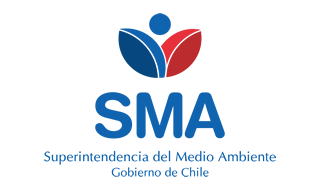 
INFORME DE FISCALIZACIÓN AMBIENTAL
Normas de Emisión
AGRIZANO S.A. 
DFZ-2020-1663-VII-NE


Fecha creación: 13-05-2020

1. RESUMEN
El presente documento da cuenta del informe de examen de la información realizado por la Superintendencia del Medio Ambiente (SMA), al establecimiento industrial “AGRIZANO S.A.”, en el marco de la norma de emisión NE 90/2000 para el reporte del período correspondiente entre ENERO de 2018 y DICIEMBRE de 2018.Entre los principales hallazgos se encuentran:  - No reportar con la frecuencia por parámetro solicitada- Exceder Caudal- Parámetros superan la norma- No reportar el remuestreo2. IDENTIFICACIÓN DEL PROYECTO, ACTIVIDAD O FUENTE FISCALIZADA
3. ANTECEDENTES DE LA ACTIVIDAD DE FISCALIZACIÓN
4. ACTIVIDADES DE FISCALIZACIÓN REALIZADAS Y RESULTADOS
	4.1. Identificación de la descarga
	4.2. Resumen de resultados de la información proporcionada
* En color los hallazgos detectados.
5. CONCLUSIONES
6. ANEXOS
RolNombreFirmaAprobadorPATRICIO WALKER HUYGHE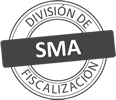 ElaboradorVERONICA ALEJANDRA GONZALEZ DELFINTitular de la actividad, proyecto o fuente fiscalizada:
AGRIZANO S A
Titular de la actividad, proyecto o fuente fiscalizada:
AGRIZANO S A
RUT o RUN:
99540940-2
RUT o RUN:
99540940-2
Identificación de la actividad, proyecto o fuente fiscalizada:
AGRIZANO S.A. 
Identificación de la actividad, proyecto o fuente fiscalizada:
AGRIZANO S.A. 
Identificación de la actividad, proyecto o fuente fiscalizada:
AGRIZANO S.A. 
Identificación de la actividad, proyecto o fuente fiscalizada:
AGRIZANO S.A. 
Dirección:
CURICÓ, REGIÓN DEL MAULE
Región:
REGIÓN DEL MAULE
Provincia:
CURICO
Comuna:
CURICÓ
Motivo de la Actividad de Fiscalización:Actividad Programada de Seguimiento Ambiental de Normas de Emisión referentes a la descarga de Residuos Líquidos para el período comprendido entre ENERO de 2018 y DICIEMBRE de 2018Materia Específica Objeto de la Fiscalización:Analizar los resultados analíticos de la calidad de los Residuos Líquidos descargados por la actividad industrial individualizada anteriormente, según la siguiente Resolución de Monitoreo (RPM): 
- SISS N° 2737/2006Instrumentos de Gestión Ambiental que Regulan la Actividad Fiscalizada:La Norma de Emisión que regula la actividad es: 
- 90/2000 ESTABLECE NORMA DE EMISION PARA LA REGULACION DE CONTAMINANTES ASOCIADOS A LAS DESCARGAS DE RESIDUOS LIQUIDOS A AGUAS MARINAS Y CONTINENTALES SUPERFICIALESPunto DescargaNormaTabla cumplimientoMes control Tabla CompletaCuerpo receptorN° RPMFecha emisión RPMPUNTO 1 CANAL VATICANONE 90/2000Tabla 1-CANAL VATICANO273717-08-2006Período evaluadoN° de hechos constatadosN° de hechos constatadosN° de hechos constatadosN° de hechos constatadosN° de hechos constatadosN° de hechos constatadosN° de hechos constatadosN° de hechos constatadosN° de hechos constatadosN° de hechos constatadosPeríodo evaluado1-23456789Período evaluadoInforma AutoControlEfectúa DescargaReporta en plazoEntrega parámetros solicitadosEntrega con frecuencia solicitadaCaudal se encuentra bajo ResoluciónParámetros se encuentran bajo normaPresenta RemuestraEntrega Parámetro RemuestraInconsistenciaEne-2018SISINOSINONONONONO APLICANO APLICAFeb-2018SISISISINONONONONO APLICANO APLICAMar-2018SISINOSINONONONONO APLICANO APLICAAbr-2018SISISISINONONOSISINO APLICAMay-2018SISISISINONOSINONO APLICANO APLICAJun-2018SISISISINONONONONO APLICANO APLICAJul-2018SISINOSINONOSINO APLICANO APLICANO APLICAAgo-2018SISISISINONOSINONO APLICANO APLICASep-2018SINOSINO APLICANO APLICANO APLICANO APLICANO APLICANO APLICANO APLICAOct-2018SINOSINO APLICANO APLICANO APLICANO APLICANO APLICANO APLICANO APLICANov-2018SISISISINONOSINO APLICANO APLICANO APLICADic-2018SISISISINONOSINO APLICANO APLICANO APLICAN° de Hecho ConstatadoExigencia AsociadaDescripción del Hallazgo4Reportar con la frecuencia por parámetro solicitadaEl titular no informa en su autocontrol la totalidad de las muestras solicitadas para los parámetros indicados en su programa de monitoreo, correspondiente al período: 
- PUNTO 1 CANAL VATICANO en el período 01-2018
- PUNTO 1 CANAL VATICANO en el período 02-2018
- PUNTO 1 CANAL VATICANO en el período 03-2018
- PUNTO 1 CANAL VATICANO en el período 04-2018
- PUNTO 1 CANAL VATICANO en el período 05-2018
- PUNTO 1 CANAL VATICANO en el período 06-2018
- PUNTO 1 CANAL VATICANO en el período 07-2018
- PUNTO 1 CANAL VATICANO en el período 08-2018
- PUNTO 1 CANAL VATICANO en el período 11-2018
- PUNTO 1 CANAL VATICANO en el período 12-20185Exceder CaudalSe verificó excedencia en el volumen de descarga límite indicado en el programa de monitoreo, correspondiente al período: 
- PUNTO 1 CANAL VATICANO en el período 01-2018
- PUNTO 1 CANAL VATICANO en el período 02-2018
- PUNTO 1 CANAL VATICANO en el período 03-2018
- PUNTO 1 CANAL VATICANO en el período 04-2018
- PUNTO 1 CANAL VATICANO en el período 05-2018
- PUNTO 1 CANAL VATICANO en el período 06-2018
- PUNTO 1 CANAL VATICANO en el período 07-2018
- PUNTO 1 CANAL VATICANO en el período 08-2018
- PUNTO 1 CANAL VATICANO en el período 11-2018
- PUNTO 1 CANAL VATICANO en el período 12-20186Parámetros bajo normaSe verifica la superación de los límites máximos normativos y el respectivo nivel de tolerancia establecido en la norma de emisión, correspondiente al período: 
- PUNTO 1 CANAL VATICANO en el período 01-2018
- PUNTO 1 CANAL VATICANO en el período 02-2018
- PUNTO 1 CANAL VATICANO en el período 03-2018
- PUNTO 1 CANAL VATICANO en el período 04-2018
- PUNTO 1 CANAL VATICANO en el período 06-20187Informar el remuestreoEl titular no reporta la muestra adicional o remuestreo exigido por exceder el límite máximo establecido de algunos parámetros, correspondiente al período: 
- PUNTO 1 CANAL VATICANO en el período 01-2018
- PUNTO 1 CANAL VATICANO en el período 02-2018
- PUNTO 1 CANAL VATICANO en el período 03-2018
- PUNTO 1 CANAL VATICANO en el período 05-2018
- PUNTO 1 CANAL VATICANO en el período 06-2018
- PUNTO 1 CANAL VATICANO en el período 08-2018N° AnexoNombre AnexoNombre archivo1Anexo Informe de Fiscalización - Informes de EnsayoAnexo Informes de Ensayo AGRIZANO S.A..zip2Anexo Informe de Fiscalización - Comprobante de EnvíoAnexo Comprobante de Envío AGRIZANO S.A..zip3Anexo Informe de FiscalizaciónAnexo Datos Crudos AGRIZANO S.A..xlsx